Physics 200 (Stapleton)				Name:  ___________________________Ch. 5.1:  Drag and Terminal VelocityDrag Force (friction when moving through a fluid) → Fd = 10.	Draw a Free Body Diagram (diagram showing forces) showing all of the forces acting on a falling skydiver.11.	For a skydiver at terminal velocity (falling at constant velocity), 	∑F= _______________ 12.	Derive an equation for the terminal velocity of a falling object.13.	Under what circumstances is a skydiver’s acceleration…	…positive?	…negative?	…zero?14.	The table below  describes the experience of a skydiver who steps out of a stationary helicopter.  Create a reasonable acceleration graph portraying this sequence of events.  Note the skydiver’s velocities at various points.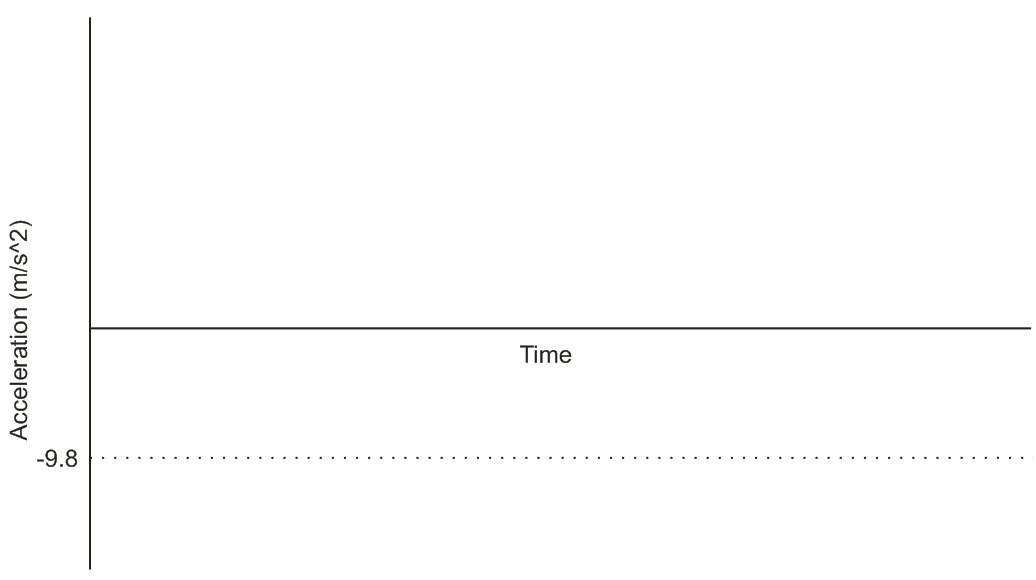 SequenceEvent1Skydiver steps off of helicopter2Skydiver reaches a terminal velocity of -40m/s3Skydiver pulls chute cord.  Parachute deploys.4Skydiver reaches a new terminal velocity of -4m/s5Skydiver feet touch down6Skydiver comes to rest